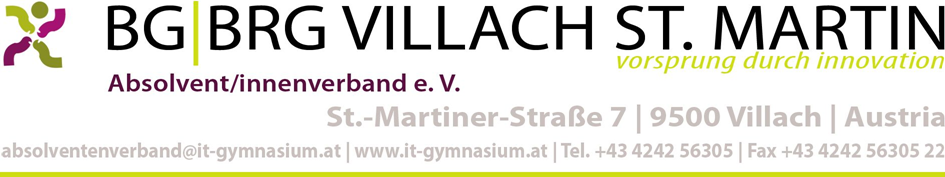 Villach, im Juli 2022Sehr geehrte Absolventinnen und Absolventen!Der AbsolventInnenverband lädt wieder zumJubiläums-Maturatreffender Jahrgänge2017, 2012, 2007, 2002, 1997, 1992, 1987, 1982, 1977, 1972, 1967am Freitag, 23. September 2022um 17:00 Uhr in die Aula unserer Schuleein.Programm: Treffen der Absolventinnen und Absolventen der oben genannten Jahrgänge in der AulaBegrüßung und Information Besichtigung der Schule ProseccoAnschließend Aufstellung zu Klassenfotos.Wir wünschen vergnügliche Stunden und freuen uns auf ein Wiedersehen!Bibiana Adlbrecht und Team